CONFERENCE - DEBATavec la Direction Générale de la Sécurité Intérieure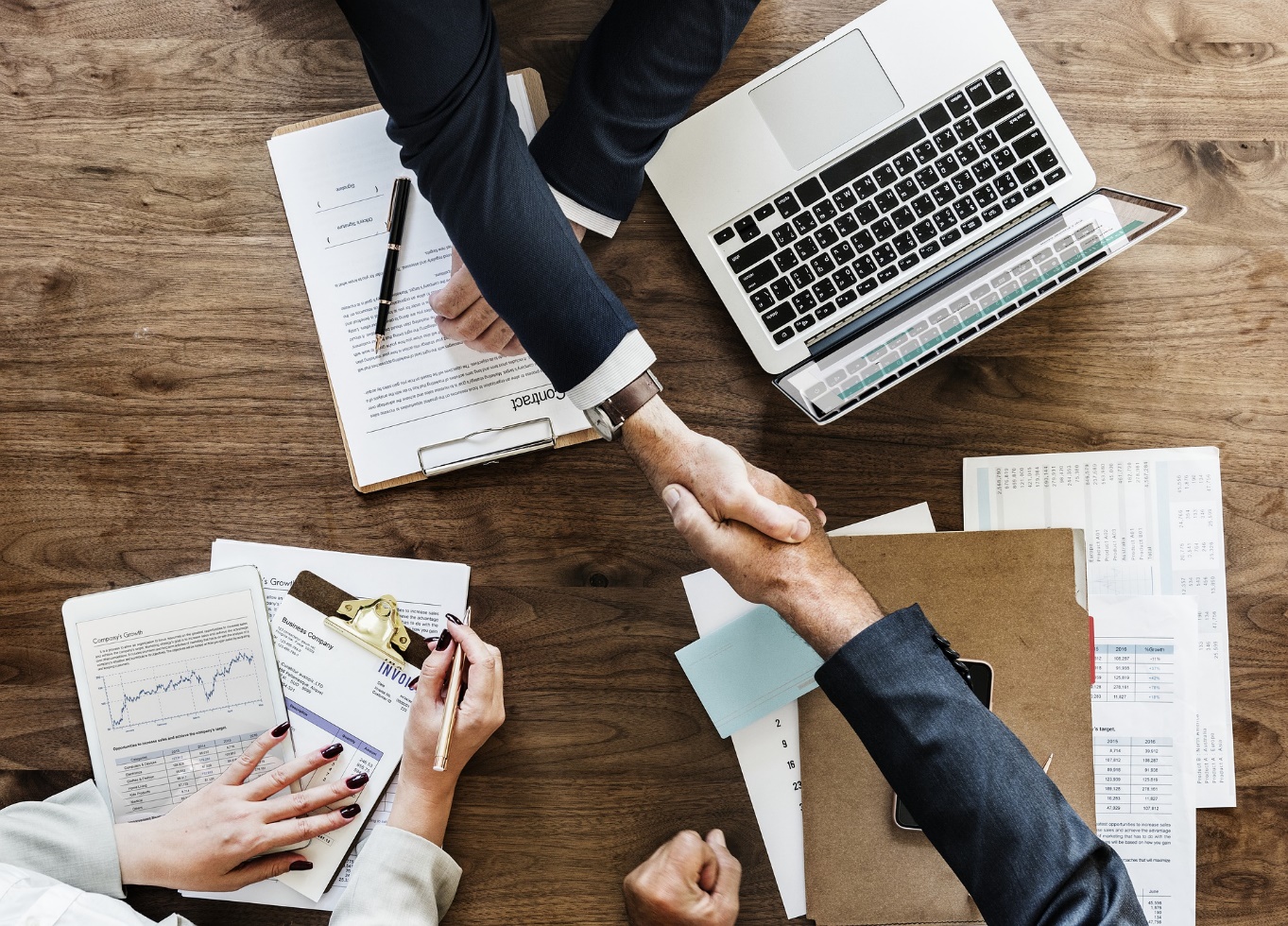 Sensibilisation à la Sécurité Economique 
Chers Adhérents,

Dans un contexte économique très concurrentiel et de plus en plus connecté,comment protéger ses données stratégiques et son environnement physique,comment sécuriser son smartphone, son wifi et ses imprimantes réseaux,comment protéger ses innovations,comment faire de l’innovation collaborative dans un environnement sécurisé,et bien d’autres questions encore ….CEREALES VALLEE - NUTRAVITA, AXELERA et VIAMECA vous proposent de mettre à jour vos référentiels, de partager des expériences et d’échanger avec un membre de la Direction Générale de la Sécurité Intérieure au cours d’une présentation-débat.
 
Jeudi 6 juin 2019
De 10h à 12h 
Pascalis | Amphithéâtre - 8 Allée Evariste Galois, 63000 Clermont-Ferrand
 
Pour vous inscrire : cliquez ici avant le 3 juin.
